Kingsfield First School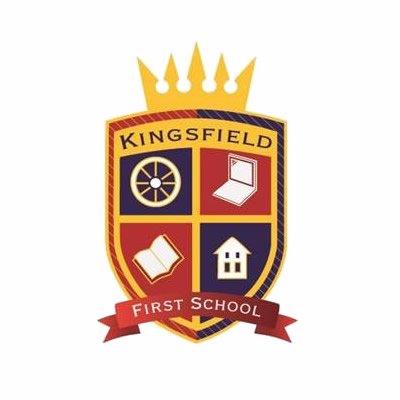 School Council                                               Minutes of MeetingsDate:25.9.2019Present:Miss Mohring, Flynn, Grace, Evalyn, Teddy, Mason, Eden, Tristan, Poppy, Harry, DaisyAbsent:NoneAgenda item:Feedback from last week (What do you want the school council to focus on this year) Give out school council badges and take picture for TwitterDiscussed:Feedback only from year 3 and 4 representatives.More toys for lunchtimeMore fundraising for charities and schoolTraffic lights in the dinner hall to help the noiseMore lessons outside – we agreed this is something we would focus on more in summer because of the weatherMore clubs (swimming, baking, golf, gymnastics, rugby, yoga, craft)More PE equipmentClass set of IpadsChildren agreed that they wanted to focus on more toys for lunchtime and we would pay for these by raising money. Children wanted to put teachers in stocks and throw wet sponges at them for £3. This would be afterschoolNext steps:Miss Mohring speak with Miss Butler to OK fundraising idea. Miss Mohring and children ask staff if they are willing to participate. Date in the school diary and notify parents  via newsletter, Twitter and text.